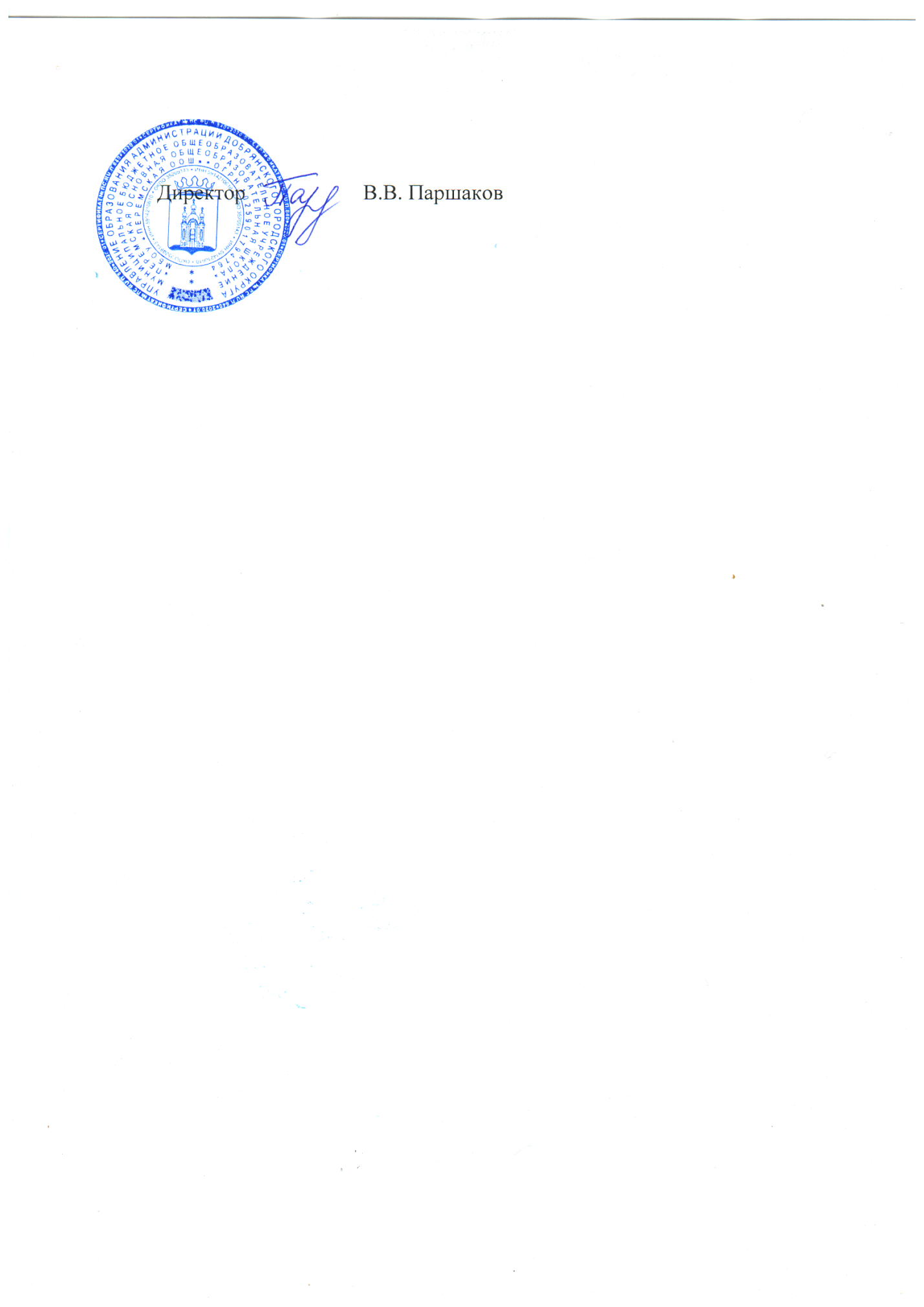 Менюучащихся 1-9 классы МБОУ «Перемская ООШ» на 15 марта 2021 годаУТВЕРЖДАЮ:14.03.2020г.Прием пищи, наименование блюдМасса порции 1-4 клМасса порции 5-9 клЗАВТРАКЗАВТРАКЗАВТРАКПудинг творожный запеченный120150Чай с сахаром200200Хлеб пшеничный4040Вафли4545ОБЕДОБЕДОБЕДСуп гороховый150200Котлета припущенные из мяса птицы7580Каша гречневая рассыпчатая150150Соус томатный3030Хлеб пшеничный6060Компот из кураги200200Стоимость 1-4 кл.75,50 руб.75,50 руб.Стоимость 5-9 кл.84,66 руб.84,66 руб.